ПРОГРАММАзаседания городского межотраслевогоресурсного методического центрапо подготовке резерва управленческих кадровна базе МБОУ «СШ № 32»Дата проведения: 27 марта 2015 года.Тема: «Эффективность - основной показатель образовательных организаций общего и дополнительного образования. Переход на эффективный контракт – путь развития кадрового потенциала»Материалы заседанияПротокол № 2Лист регистрацииВре-мя Темы выступления Выступающие 13.30-14.00Регистрация участниковН.А.Сосновских, заместитель директора МБОУ «СШ № 32»14.00-14.05Вступительное слово. Обзор представляемых вопросовЕ.П. Яковлева,
директор МАУ
г. Нижневартовска «ЦРО»14.05-14.20Оценка деятельности образовательных организаций и руководителей по показателям эффективности 
(опыт муниципальной системы образования)Е.А.Левченко, главный специалист отдела качества образования14.20-14.35Организационная работа руководителя   общеобразо-вательного учреждения по переходу на эффективный контрактИ.А.Кошкарова, директор МБОУ
«СШ № 18»14.35-14.45О целевых показателях и критериях оценки эффективности деятельности образовательных организаций сферы культуры и их руководителей.А.Ю. Комзалова,
начальник отдела художественного образования и эстетического воспитания детей и подростков управле-ния культуры администрации города Нижневартовска14.45-15.00Система мероприятий по переходу на эффективный контракт в МАУДО г. Нижневартовска «Детская школа искусств №1»И. В. Чижевская,
директор муниципального автономного учреждения дополнительного образова-ния города Нижневартовска «Детская школа искусств №1»15.00-15.15Внедрение эффективного контракта как условие развития кадрового потенциала (из опыта работы МБУ «ЦТ и ПВС «Юность Самотлора»).И.И.Стрельцова,
директор МБУ «Центра технических и прикладных видов спорта «Юность Самотлора»15.15-15.25Подведение итогов занятияЕ.П. Яковлева,
директор МАУ г. Нижневартовска «ЦРО»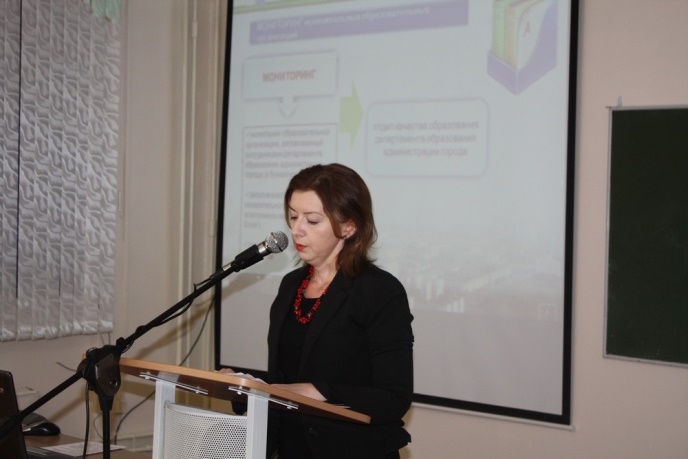 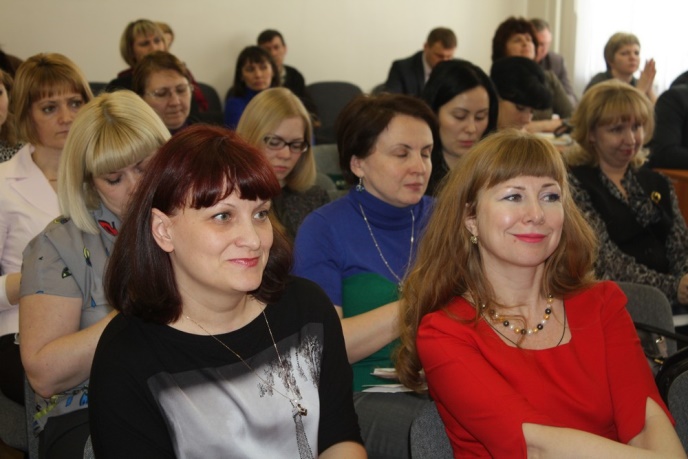 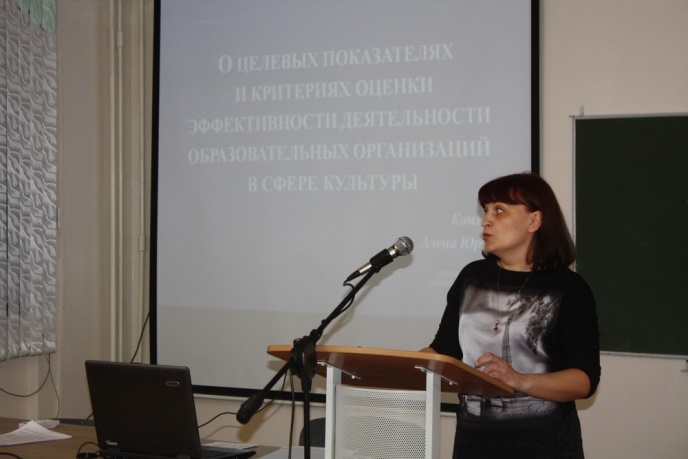 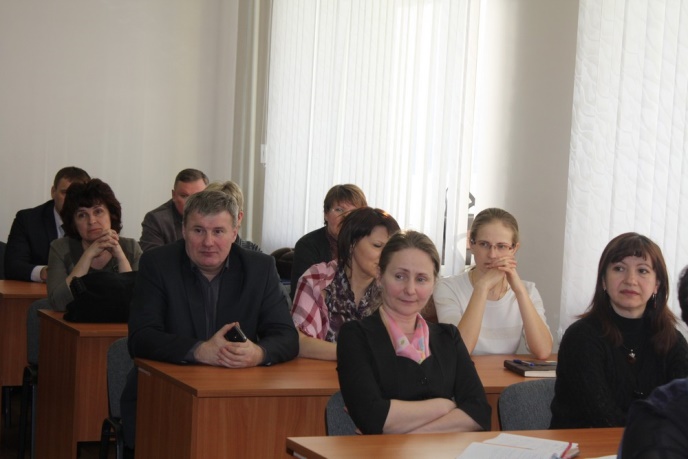 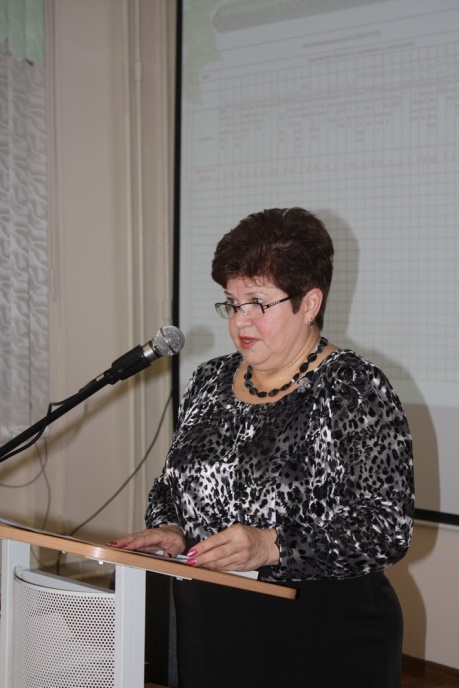 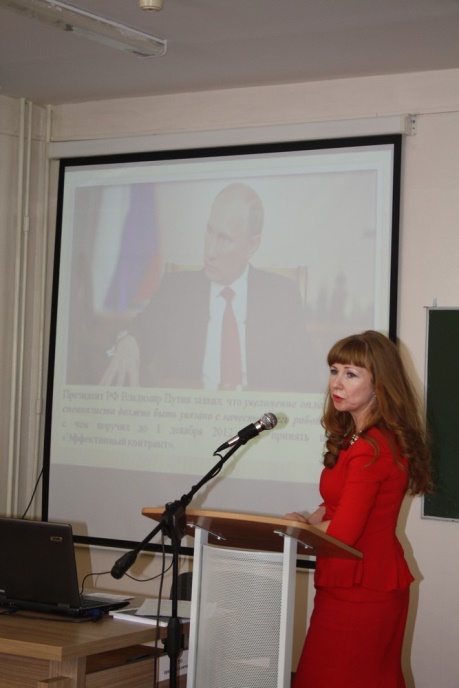 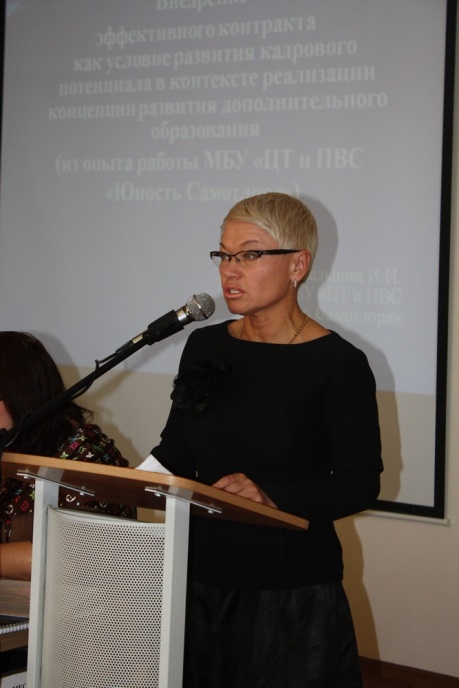 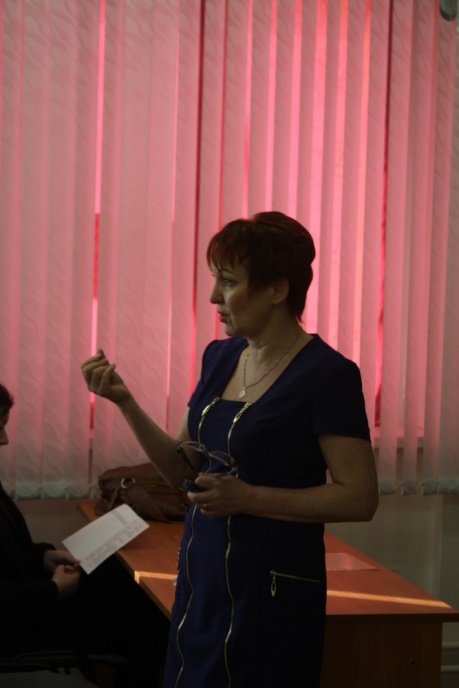 